エアロマート名古屋2023に係わる長野県産業振興機構ブースの出展参加事業者募集について公益財団法人長野県産業振興機構（以下「ＮＩＣＥ」という）では、県の「航空機産業振興ビジョン」に基づき、県内企業の航空機産業への参入に資する市場や技術動向等の情報収集、航空機部品メーカーや航空機システムメーカ等への技術ＰＲおよびビジネスマッチングを支援するため、下記のとおりエアロマート名古屋2023へ出展参加する事業者を募集します。ＮＩＣＥ：Nagano Industrial and Commercial Encouragement Organization１　イベント名称　　エアロマート名古屋2023２　主催、共催、後援主  催：ＢＣＩエアロスペース（フランス）   　　　 abe (advanced business events)（フランス）の航空宇宙・防衛部門特別共催：愛知県、名古屋市、長野県、岐阜県、静岡県、三重県、あいち・なごやエアロスペースコンソーシアム後　援：日本貿易振興機構（ジェトロ）名古屋貿易情報センター、中部航空宇宙産業技術センター(C-ASTEC)、グレーター・ナゴヤ・イニシアティブ協議会３　日時及び会場商談会　　日時： 令和５年9月27日（水）～ 9月28日（木） 9:00～17:30会場： 名古屋市中小企業振興会館「吹上ホール」1F〒464-0856 名古屋市千種区吹上2丁目6番3号　　－ 参考 －前日（9/26）に名古屋商工会議所にて商談会へ参加される方のみが聴講可能なセミナー（国内外の航空機メーカー等による講演）があります。詳細は今後公表されます。セミナー会場：名古屋商工会議所〒460-8422 名古屋市中区栄2丁目10−19 名古屋商工会議所ビル４　開催規模（主催者発表）参加企業：300社　　商談件数：4,000件　　参加国：20ヶ国【バイヤー】航空機機体／エンジンメーカー、航空機装備品メーカー、エアライン、ＭＲＯ、宇宙機器メーカー、各種Tier1メーカー【サプライヤー】素材・材料、加工・難削材加工、3Dプリンティング、試作、部品、製造機械・工具、特殊工程、組立・検査、ITシステム・ソリューション、スマートファクトリー、評価・測定、ＭＲＯ、他５　出展参加方法(1) ＮＩＣＥは、基本パッケージ（Basic Package 3m×2m 6sqm）を1社につき1ブース確保します。事業者はＮＩＣＥが確保したブースに出展参加していただきます。(各ブースに”ＮＡＧＡＮＯ航空宇宙産業クラスターネット”のサインを取り付けます。)(2) サンプル展示やパネル・ポスターの貼り付けができます。事業内容や得意技術が分かるパネルやポスター（日本語および英語）をご用意ください。ブース面積は1社あたり6㎡ですので、サンプル展示の場合はサイズにご留意ください。６　募集対象と応募要件企業、団体等の募集数　３者　　（出展参加申込書の記載内容等により、出展企業を先着順に採択する。）(2) 県内に本社又は工場を有する製造業者等であって、航空機産業に関わる製品・部品・技術等（今後、航空機産業への適用が可能なものを含む。）を顧客にアピールする商談が可能な事業者(3) 会期終了後、商談実績等に関わるアンケート調査に協力していただけること。７　事業者の負担金(1) 企業負担金　　　                  　　95,000円／社(2) 追加参加者（Extra delegates）の料金 　23,000円／人 　       １社につき３名以上参加の場合で、３人目からの料金となります。(3) 旅費交通費(4) 通訳費（通訳手配について、ＮＩＣＥは相談に応じることが可能です。）(5) 輸送費・通信費８　応募締切　　　令和５年６月20日（火）９　申込方法「エアロマート名古屋2023出展参加申込書」に必要事項をご記入のうえ、PDFを下記メールアドレスに送付してください。e-mail  aerospace@nice-o.or.jp10　その他(1)次の２つの展示商談会が同じ会場内で併催されます。これらの出展参加企業との商談が可能であり、商談機会と商談効率が望めます。▶ Innovative Material Meetings Nagoya 2023abe (advanced business events)が主催する先端材料分野と製造技術の国際展示商談会先端材料の例：複合材（CFRPなど）、ナノ材料、プラスチック、金属、セラミックス製造技術の例：加工、成形、接合、特殊工程、設計、試作、評価計測、機械装置、工具▶ Space Suppliers Summit 2023abe (advanced business events)が主催する衛星／ロケットなどの宇宙ビジネスに関わる国際展示商談会(2)エアロマート名古屋2023の詳細は、次のホームページをご覧ください。https://www.aeromartnagoya.com/index.php/ja/（本件の問い合せ先）公益財団法人長野県産業振興機構 次世代産業部 航空機産業支援センター　担当：木下e-mail  aerospace@nice-o.or.jp 飯田市座光寺3349-1 エス・バード内  TEL：0265-49-8047  FAX:0265-49-8048エアロマート名古屋2023 出展参加申込書(1/2)(2/2)（お問合せ先）公益財団法人長野県産業振興機構 次世代産業部 航空機産業支援センター　担当：木下e-mail  aerospace@nice-o.or.jp 飯田市座光寺3349-1 エス・バード内  TEL：0265-49-8047  FAX:0265-49-8048令和５年６月20日（火）までに、申込書の全ての項目にご記入のうえPDFをe-mail に添付してお申込み下さい。e-mail  aerospace@nice-o.or.jp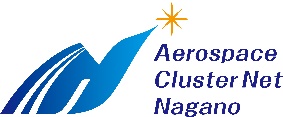 事業者名事業者名（英文）会社住所会社住所（英文）代表取締役　氏 名申込責任者　氏 名　　　　　　　　　　　　　　　　　　　　　　　　　㊞　　　　　　　　　　　　　　　　　　　　　　　　　㊞申込責任者の所属・役職電話・Fax電話Faxe-mail Addressホームページ・アドレス（URL）通　訳(公財)長野県産業振興機構では通訳の手配を行いません。通訳が必要な場合は、出展参加事業者にて手配をお願いします。(公財)長野県産業振興機構では通訳の手配を行いません。通訳が必要な場合は、出展参加事業者にて手配をお願いします。　　商談時のアピールポイント（航空機産業分野に関わる製品・部品・CO2削減に寄与する技術等（今後、航空機産業への適用が可能なものを含む。）についてアピールするポイントを記入してください。）（航空機産業分野に関わる製品・部品・CO2削減に寄与する技術等（今後、航空機産業への適用が可能なものを含む。）についてアピールするポイントを記入してください。）パネル・ポスター(内容)＊1 極力、事業内容や製品が分かるパネル、ポスターをご用意ください。＊2 パネルやポスターの搬入搬出費用は参加事業者の負担です。サンプル展示（内容）＊1 サンプルを展示する予定があれば、ご記入ください。　（ブース面積は6㎡  3m×2mです。サイズにご留意ください。）＊2 サンプルの搬入搬出費用は参加事業者の負担です。